MEDINA COUNTY EMERGENCY SERVICE DISTRICT #4*** NOTICE OF PUBLIC MEETING***In compliance with the provisions of Chapter 551, Texas Government Code, Notice is hereby given of a Regular Meeting of the Board of Commissioners of the Medina County Emergency Services District No. 4, to be at ESD Building locate at 206 Dixon Dr.,  Devine, TX 78016 at 7:00 PM April 7, 2020DUE TO THE COVID19, ESD will conduct their monthly meeting by video chat.  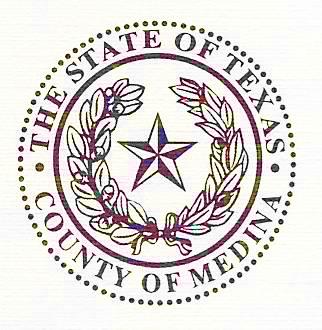 The following agenda items will be discussed, considered and action taken as appropriate:Call to order and Establish Quorum: Meeting called to order at 7:07 pm.  Elizabeth Leonesio presiding.  Commissioner(s) in attendance: Tony Martin, Viola Mchorse-Potter and Juan Cuellar.  Not in attendance was Bill Marshall.   Non-Commissioner(s) in attendance: Jorge De la Cerda.    Prayer and Pledge of Allegiance:  Not done secondary to Video meeting. Citizen’s Comments: No citizens in attendance. This is the opportunity for visitors and guest to address the Board of Commissioners on any issue.  The board may not discuss any presented issues, nor may any action be taken at this time (Texas Attorney General Opinion-JC0169)Consent Items:Review, Discuss and Approval of the Minute(s)Review, Discuss and Approval of the Treasurers Report:  Elizabeth Leonesio spoke with Juan Cuellar about transferring money from Community National Bank to Security State Bank.  Juan Cuellar informed Elizabeth Leonesio that all bank lobbies are closed secondary to social distancing due to the COVID19 disaster.   Elizabeth Leonesio informed the Commissioners that once this disaster dies down that money will be transferred with the banks.  Viola Mchorse-Potter made motion, seconded by Tony Martin to accept the consent items as presented. Allegiance EMS Report-Jorge:  Jorge gave the EMS report.  Jorge request that all bay doors and main door be lock during business hours, but one unit will be outside lock during business hours.  Jorge requested this for the safety of the crews and medical supplies.  Jorge request that doorbell be installed outside for individuals that come to the station for assistance as well as possible doorknob with lock for the door under the stairs.  Elizabeth Leonesio asked Christy Merendon to purchase these items and meet up Jorge for install.  Review and Discuss the Community Health Fair:  Elizabeth Leonesio informed Commissioners that the Community Health Fair will take place in Oct.  Review, Discuss and set next month’s meeting: Regular Meeting: (May 5, 2020) Commissioners agreed to having the May meeting on Zoom video chat. Round the Room CommentsCall for adjournment: Meeting adjourned at 7:28 pmThe Board of Commissioner’s reserves the right to adjourn into executive (closed) session at any time during the course of this meeting to discuss any of the matters listed above, as authorized by Chapter 551, Subchapter D, Texas Government Code, Vernon’s Texas Codes, Annotated (The Texas Open Meetings Act)551.071 (Consultation with Attorney; pending or contemplated litigation); 551.072 (Deliberation about Real Property); 551.073 (Deliberations about Gifts and Donations); 551.074 (Personnel Matters); 551.076 (Deliberation about Security Devices); and 551.087 (Economic Development); and any other provision under Texas law that permits a governmental body to discuss a matter in a closed executive session.  Final action, decision or vote, if any, with regard to any matter considered in the Executive Meeting shall be made in public  (Open) meeting following the Executive (Closed) meeting or at any subsequent public(Open) meeting duly announced by notice as the Board of Commissioners -shall determine______________________________			______________________________Elizabeth Leonesio, President				Viola Mchorse-Potter		Medina County ESD# 4					Medina County ESD# 4